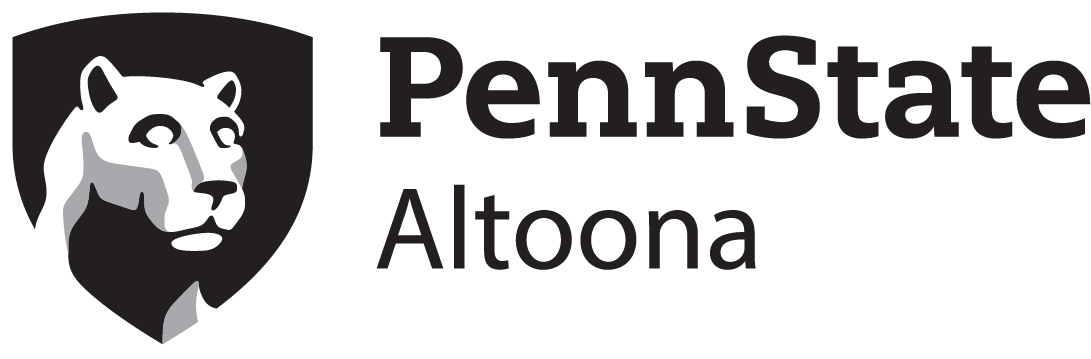 Senior Capstone EnrollmentPenn State Altoona History ProgramStudent Name: _____________________________________________________________Projected Graduation Semester: _______________________________________________Capstone Option_____	Research Project	Title/Subject: _____________________________________________________________	Internship	Activity/Site: _________________________________________________________Preparatory Phase (1 credit)				Semester & year __________________
Should include a work product for your supervisor (e.g., research/internship plan and proposed bibliography); provide a copy to the History Program CoordinatorProject Completion Phase (variable credit)		Semester & year __________________
Please provide a copy of your project paper or internship portfolio to the History Program
Coordinator for deposit in the program archivesPlanned credits
Research Project (min. 3 credits/25 pages): _______
Internship (min. 3 credits/120 hours in a semester): _______
_________________________________________Student Signature and date_________________________________________Faculty Supervisor Signature and date_________________________________________History Program Coordinator Signature and date